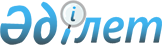 Балқаш қалалық мәслихатының 2012 жылғы 14 наурыздағы № 2/20 "Жер салығының ставкасына түзету коэффициенттерімен салық салу мақсаты үшін жерлерді аймақтандыру сызбаларын бекіту туралы" шешіміне өзгерістер және толықтырулар енгізу туралыҚарағанды облысы Балқаш қалалық мәслихатының 2022 жылғы 21 желтоқсандағы № 19/145 шешімі. Қазақстан Республикасының Әділет министрлігінде 2022 жылғы 23 желтоқсанда № 31241 болып тіркелді
      Балқаш қалалық мәслихат ШЕШТІ:
      1. Балқаш қалалық мәслихатының "Жер салығының ставкасына түзету коэффициенттерімен салық салу мақсаты үшін жерлерді аймақтандыру сызбаларын бекіту туралы" 2012 жылғы 14 наурыздағы №2/20 (нормативтік құқықтық актілерді мемлекеттік тіркеу Тізілімінде №8-4-277 болып тіркелген) шешіміне келесі өзгерістер және толықтырулар енгізілсін:
      көрсетілген шешімнің тақырыбы жаңа редакцияда жазылсын:
      "Балқаш қаласының, Саяқ кентінің жерлерін аймақтарға бөлу жобаларын (сызбаларын) бекіту және жер салығының базалық мөлшерлемелерін түзету туралы";
      1 тармақ жаңа редакцияда жазылсын:
      "1. Осы шешімнің 1, 2, 3, 4 қосымшаларына сәйкес, Балқаш қаласының, Саяқ кентінің жерлерін аймақтарға бөлу жобалары (сызбалары) бекітілсін және жер салығының базалық мөлшерлемелері арттырылсын.";
      көрсетілген шешімнің 1 және 2 қосымшалары осы шешімнің 1 және 2 қосымшаларына сәйкес жаңа редакцияда жазылсын.;
      осы шешімнің 3 және 4 қосымшаларына сәйкес 3 және 4 қосымшаларымен толықтырылсын.
      2. Осы шешім оның алғашқы ресми жарияланған күнінен кейін күнтізбелік он күн өткеннен соң қолданысқа енгізіледі. Балқаш қаласының жерлерін аймақтарға бөлу жобасы (сызбасы)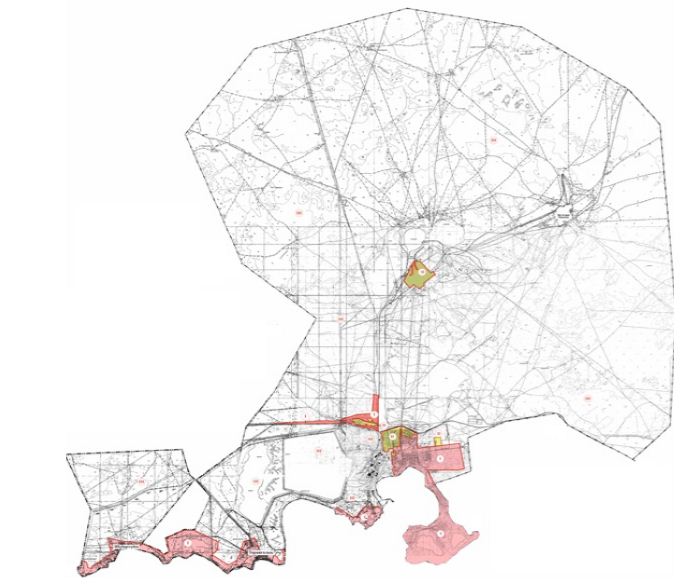  Шартты белгілер: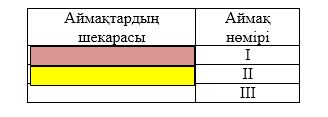  Саяқ кентінің жерлерін аймақтарға бөлу жобасы (сызбасы)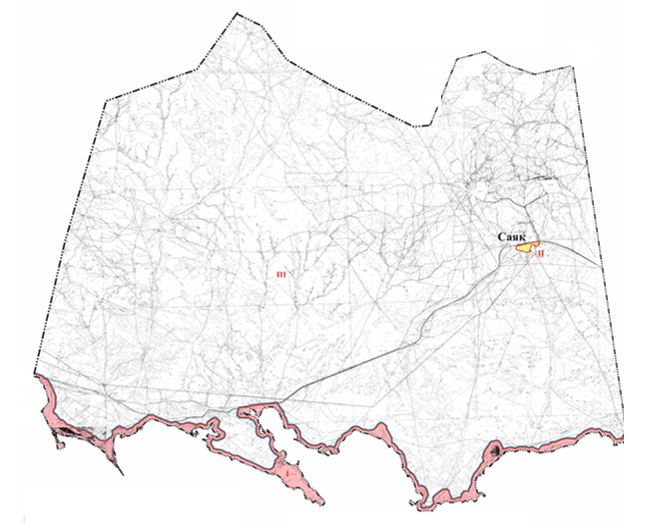  Шартты белгілер: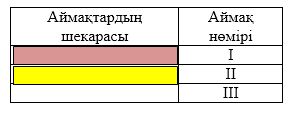  Балқаш қаласының жер салығының базалық мөлшерлемелерін арттыру Саяқ кентінің жер салығының базалық мөлшерлемелерін арттыру
					© 2012. Қазақстан Республикасы Әділет министрлігінің «Қазақстан Республикасының Заңнама және құқықтық ақпарат институты» ШЖҚ РМК
				
      Қалалық мәслихат хатшысы

А. Муслымов
Балқаш қалалық
мәслихатының
2022 жылғы 21
желтоқсандағы
№ 19/145
шешіміне 1 қосымшаҚалалық маслихаттың
2012 жылғы 14 наурыздағы
№2/20 шешіміне 1 қосымшаБалқаш қалалық
мәслихатының
2022 жылғы 21
желтоқсандағы
№ 19/145
шешіміне 2 қосымшаҚалалық маслихаттың
2012 жылғы 14 наурыздағы
№2/20 шешіміне 2 қосымшаБалқаш қалалық
мәслихатының
2022 жылғы 21
желтоқсандағы№ 19/145
шешіміне 3 қосымшаҚалалық маслихаттың
2012 жылғы 14 наурыздағы
№2/20 шешіміне 3 қосымша
№
Жерлердің орналасқан аймағы
Арттыру пайызы
1
І
+50%
2
ІІ
+30%
3
ІІІ
0Балқаш қалалық
мәслихатының
2022 жылғы 21
желтоқсандағы
№ 19/145
шешіміне 4 қосымшаҚалалық маслихаттың
2012 жылғы 14 наурыздағы
№2/20 шешіміне 4 қосымша
№
Жерлердің орналасқан аймағы
Арттыру пайызы
1
І
+50%
2
ІІ
+30%
3
ІІІ
0